matemática Descubra o segredo e complete o primeiro esquema. Depois use o mesmo segredo para completar o segundo esquema. Apresente todas as resoluções. 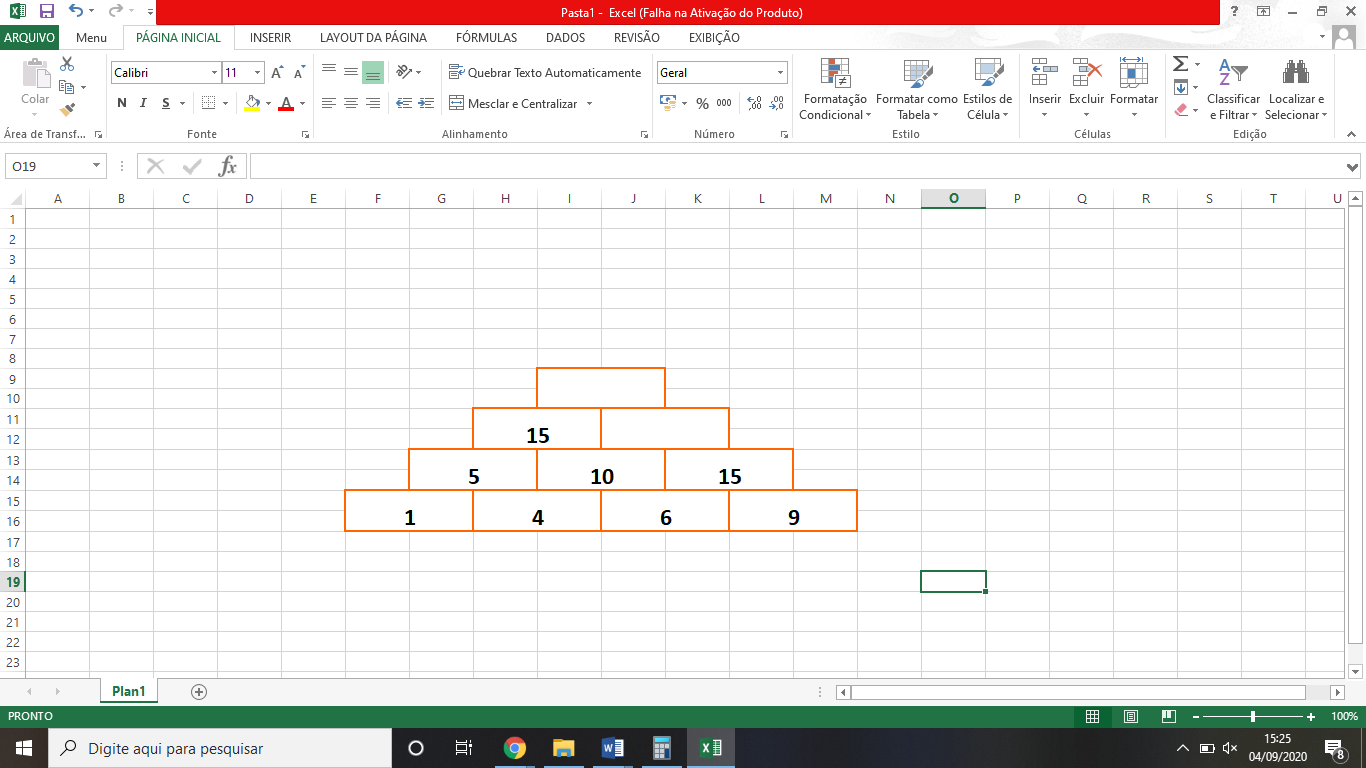 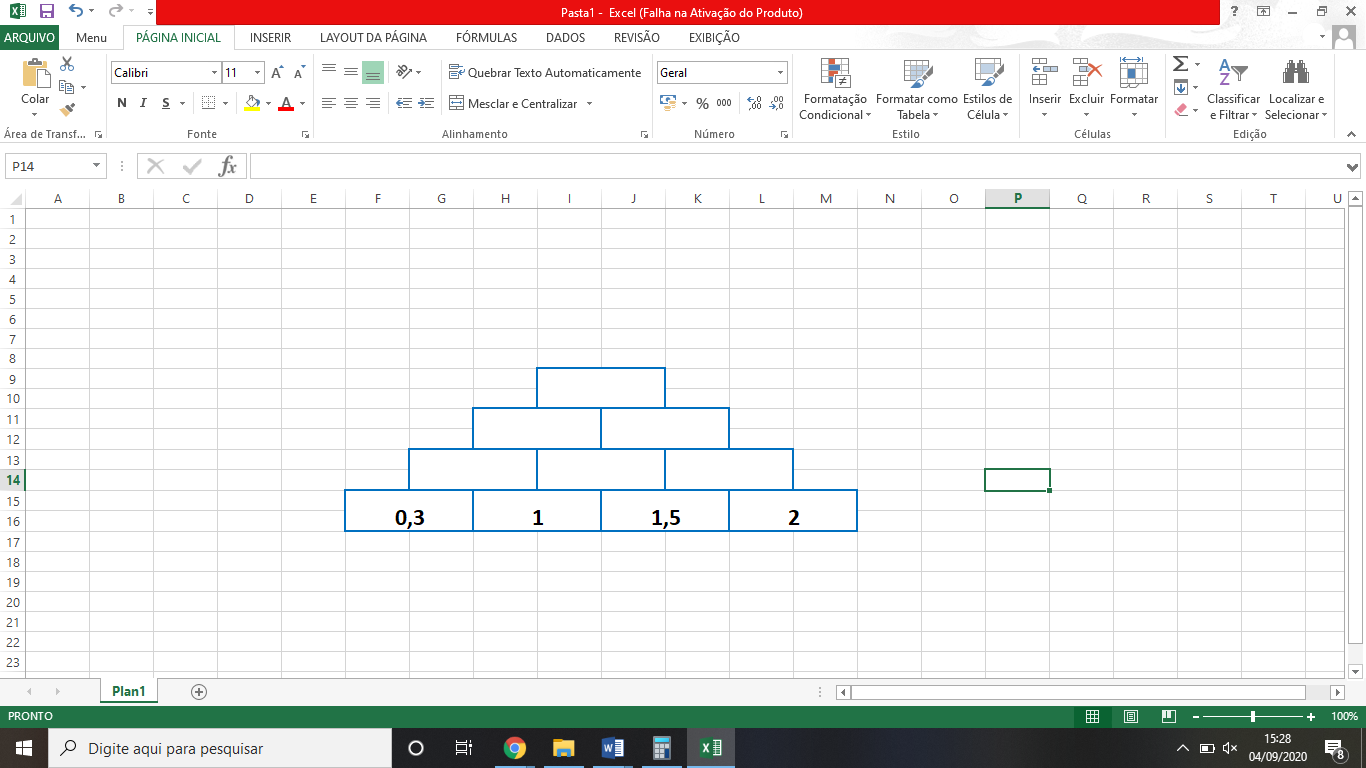 A figura abaixo mostra uma armação de arame em forma de paralelepípedo. Nela, uma formiga percorreu o caminho pintado de verde, e uma aranha percorreu o caminho pintado de rosa. 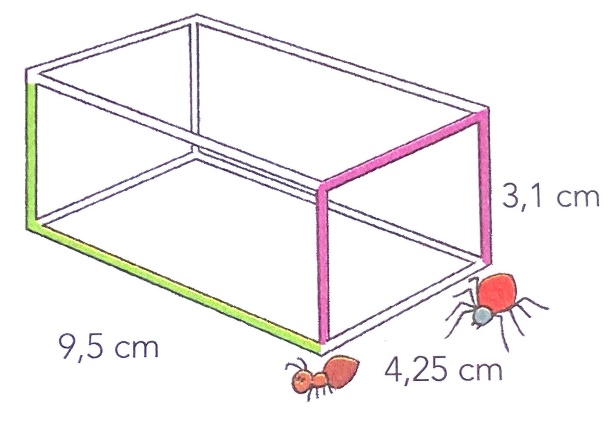  Qual foi a distância percorrida por cada animal? __________________________________________________________________________________________________________________________________________Qual animal percorreu a distância maior? __________________________________________________________________________________________________________________________________________Quantos centímetros ele percorreu a mais do que o outro? __________________________________________________________________________________________________________________________________________(Apresente cálculos e resoluções aqui):(Apresente cálculos e resoluções aqui):